25.11.21г. Математика ( геометрия)Выполнить конспект  (в тетрадь записать все , что выделено жирным шрифтом) и решить задачи. Срок сдачи: 30.11.2021г. (фотоотчет на почту: Lysechko@yandex.ru)Тема: Перпендикулярные прямые в пространстве.Вспомним, какие прямые на плоскости называются перпендикулярными? ( Две пересекающиеся прямые называются перпендикулярными, если они образуют четыре прямых угла.)Дан параллелепипед ABCDA1B1C1D1, ∠BAD=300. Найдите углы между прямыми АВ и A1D1; A1B1 и AD; AB и B1C1.Запись  в тетрадях: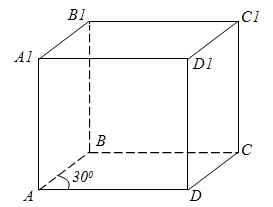  Рассмотрим модель куба.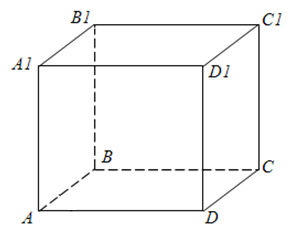  Как называются прямые АВ и ВС? ( Прямые АВ и ВС перпендикулярные.) Найдите угол между прямыми АА1 и DC; ВВ1 и AD. ( Углы между прямыми АА1 и DC; ВВ1 и AD равны 90о.)Значит эти прямые тоже перпендикулярные.Определение: Две прямые в пространстве называются перпендикулярными (взаимно перпендикулярными), если угол между ними равен 90о. Перпендикулярность прямых а и b обозначается так: а b .В пространстве перпендикулярные прямые могут пересекаться и могут быть скрещивающимися. Рассмотрим прямые АА1, СС1 и DC.Прямая АА1 параллельна прямой СС1, а прямая СС1 перпендикулярна прямой СD. Нами установлено, что АА1 перпендикулярна СD. Запись в тетрадях:АА1‖СС1, СС1⊥СD, АА1⊥СDСвойство перпендикулярности прямых в пространстве.Теорема. Если 2 пересекающиеся прямые параллельны соответственно 2 перпендикулярным прямым, то они тоже перпендикулярны.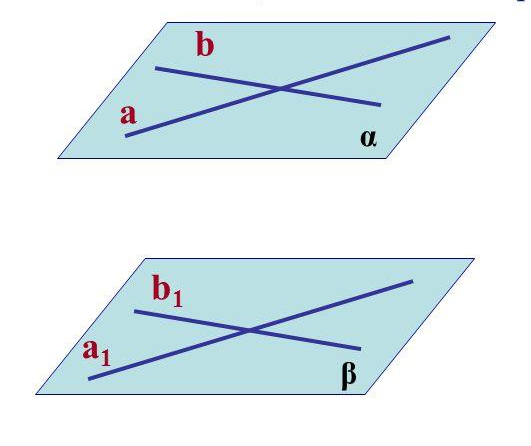  Определение перпендикулярности прямой и плоскостиОпределение. Прямая называется перпендикулярной к плоскости, если она перпендикулярна к любой прямой, лежащей в этой плоскости.Обозначение. .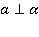 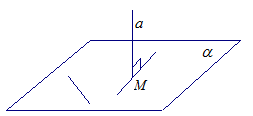 Признак перпендикулярности прямой и плоскости.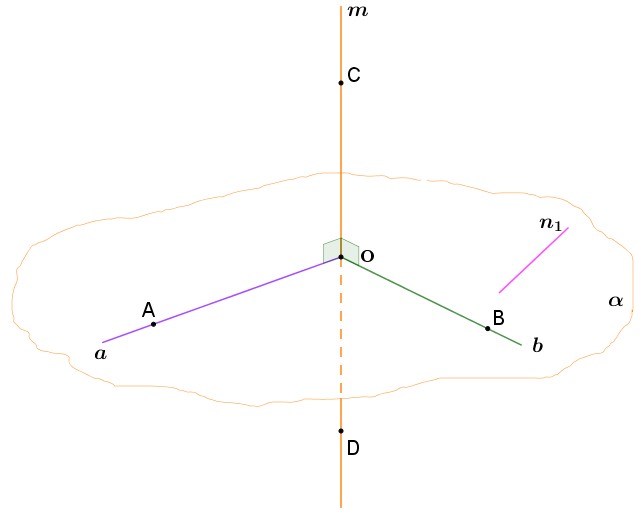 Теорема: Если прямая перпендикулярна к двум пересекающимся прямым, лежащим в плоскости, то она перпендикулярна к этой плоскости.Решить задачи: № 1, 2, 3, 5, 9 (страница 35-36)Учебник:  https://uchebnik-skachatj-besplatno.com/%D0%93%D0%B5%D0%BE%D0%BC%D0%B5%D1%82%D1%80%D0%B8%D1%8F/%D0%93%D0%B5%D0%BE%D0%BC%D0%B5%D1%82%D1%80%D0%B8%D1%8F%20%D0%A3%D1%87%D0%B5%D0%B1%D0%BD%D0%B8%D0%BA%2010-11%20%D0%BA%D0%BB%D0%B0%D1%81%D1%81%20%D0%9F%D0%BE%D0%B3%D0%BE%D1%80%D0%B5%D0%BB%D0%BE%D0%B2/index.html